ĐỀ CƯƠNG ÔN TẬP TIN HỌC CUỐI NĂMPHẦN LÝ THUYẾTCâu 1. Để mở trình duyệt web nháy đúp chuột vào biểu tượng: B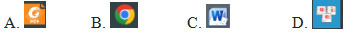 Câu 2. Trong bảng chọn File, để đặt tên bài trình chiếu mới và lưu vào máy tính, em sẽ chọn lệnh gì?A. Save 		B. Print 		C. New		D. OpenCâu 3. Tên bài trình chiếu lưu vào máy tính được đặt đúng quy tắc?A.Trường/em.pptx				B. Truong*em.pptx
C. Truongem?.pptx			D. Truongem.pptxCâu 4. Để đảm bảo an toàn khi xem thông tin trên internet em cần:A. Có sự chỉ bảo, cho phép, đồng hành của thầy, cô hoặc bố mẹ.
B. Xem một mình không nên để người lớn biết.
C. Rủ bạn bè xem cùng.
D. Không bao giờ xem.Câu 5. Bạn An nói “Tớ không biết nấu món chè đậu đen nhưng tớ có thể tìm thấy trên máy tính của tớ”, bạn Linh nói “máy tính không có, bạn phải tìm kiếm trên mạng internet”. Khẳng định nào sau đây là đúng?A. Bạn An nói đúng				B. Bạn Linh nói đúng
C. Bạn Linh nói sai				D. Cả hai bạn đều nói saiCâu 6. Khẳng định nào sau đây là đúng?A. Việc tìm kiếm sẽ nhanh hơn nếu đồ vật, dữ liệu được phân loại, sắp xếp một cách hợp lí.
B. Không nên sắp xếp đồ vật.
C. Việc tìm kiếm nhanh hay chậm không phụ thuộc vào việc đồ vật có được sắp xếp hay không.Câu 7. Để làm xuất hiện các nút lệnh có chức năng tạo thư mục, xóa thư mục, đổi tên thư mục. Chúng ta chọn thẻ nào:A. File.		B. Home.			C. Share.			D. View.Câu 8. Trong phần mềm Microsoft Powerpoint để chèn hình vào bài trình chiếu, em chọn thẻ nào?A. File			B. Home			C. Design.			D. Insert.Câu 9. Đâu là hình ảnh thư mục trong các hình ảnh sau: A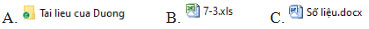 Câu 10. Đâu là hình ảnh tệp trong các hình ảnh sau: D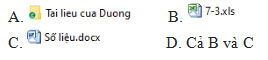 Câu 11. Cho cây thư mục sau: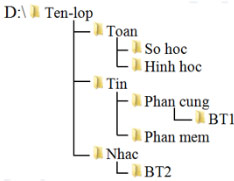 Khẳng định nào sau đây là đúng:A. Thư mục gốc là thư mục Ten-lop		B. Thư mục gốc là ổ đĩa D
C. Thư mục gốc là thư mục Toan			D. Thư mục gốc là thư mục TinCâu 12. Khi luyện tập chuột với phần mềm basic mouse Skills, em không thể:A. Luyện tập cách cầm chuột đúng.
B. Luyện tập được các thao tác với chuột: di chuyển chuột, nháy đúng chuột, kéo thả chuột, nháy nút phải chuột, nháy chuột.
C. Luyện tập được cách dùng nút cuộn chuột.
D. Thi đua với bạn bè về các thao tác với chuột.Câu 13. Đâu là thông tin cá nhân của em:A. Sở thích của mẹ em.	  B. Tên, năm sinh của em.	      C. Nghề nghiệp của bố em.Câu 14. Thông tin cá nhân, gia đình có thể được trao đổi nhờ máy tính bằng cách nào?A. Trao đổi qua tin nhắn.				B. Trao đổi qua thư điện tử.
C. Qua ti vi						D. Cả A và BCâu 15. Việc nào không nên làm?A. Lấy họ tên, ngày sinh để đặt mật khẩu cho thư điện tử.
B. Đặt mật khẩu cho thư điện tử là thông tin không phải thông tin cá nhân của em.
C. Chia sẻ thông tin cá nhân của em lên mạng.
D. Cả A và CCâu 16. Em nhận được email từ một địa chỉ lạ với nội dung: "Qũy khuyến học X tổ chức cuộc thi với phần thưởng là học bổng trị giá... Mời bạn truy cập vào liên kết dưới đây để biết thêm chi tiết về thủ tục dự thi". Em sẽ:A. Nháy vào đường link và làm theo hướng dẫn để nhận phần thưởng.
B. Chia sẻ cho bạn bè cùng nhận phần thưởng.
C. Xóa link đi
D. Chỉ nhấn vào link để xem chứ không làm theo hướng dẫn.Câu 17. Cho tình huống “Nếu bạn Khoa sang nhà Minh chơi thì hai bạn sẽ đi đá bóng.”Trong tình huống này, điều kiện là: Bạn Khoa sang nhà Minh chơiViệc được thực hiện khi điều kiện xảy ra là: hai bạn sẽ đi đá bóngCâu 18. Chuyển câu sau đây thành cách nói “Nếu… thì…”.Khi đang sử dụng máy tính em phát hiện mùi khét từ dây điện, em cần chạy ra ngoài và báo với người lớn.Nếu đang sử dụng máy tính em phát hiện mùi khét từ dây điện thì em cần chạy ra ngoài và báo với người lớn.PHẦN THỰC HÀNHBài 1: Ôn tập tạo cây thư mục, cách đổi tên thư mục, xóa thư mục.Bài 2: Thiết kế bài trình chiếu gồm 2 đến 3 trang giới thiệu về con vật yêu thích (có chèn hình minh họa)